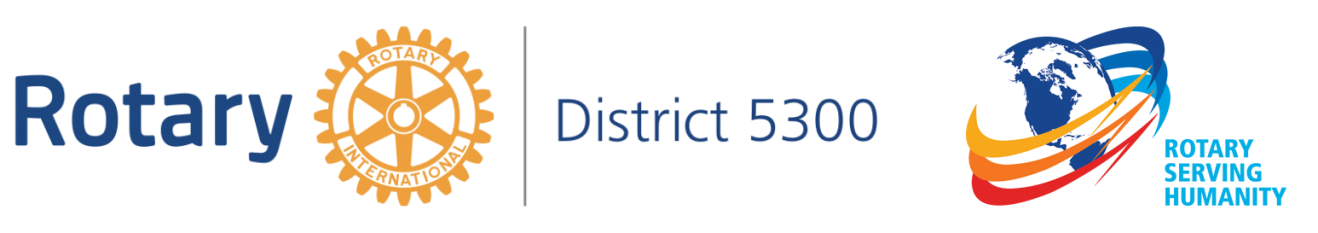 ROTARY 4-WAY TEST SPEECH CONTEST 2021-22Student Speaker BiographyName: 											Email Address: 										   (please print clearly)Name of High School: 									Current Grade Level: 									 										School Contact Person: 									The following information is not required but it is helpful should we need to contact you about the 4-Way Test Speech Contest.Parent(s) or Guardian: 									Contact Number: 										Mailing Address: 										Describe some of your interests (hobbies, sports, goals, special talents, college plans etc.)Office use only:Representing Rotary Club:  					____________________